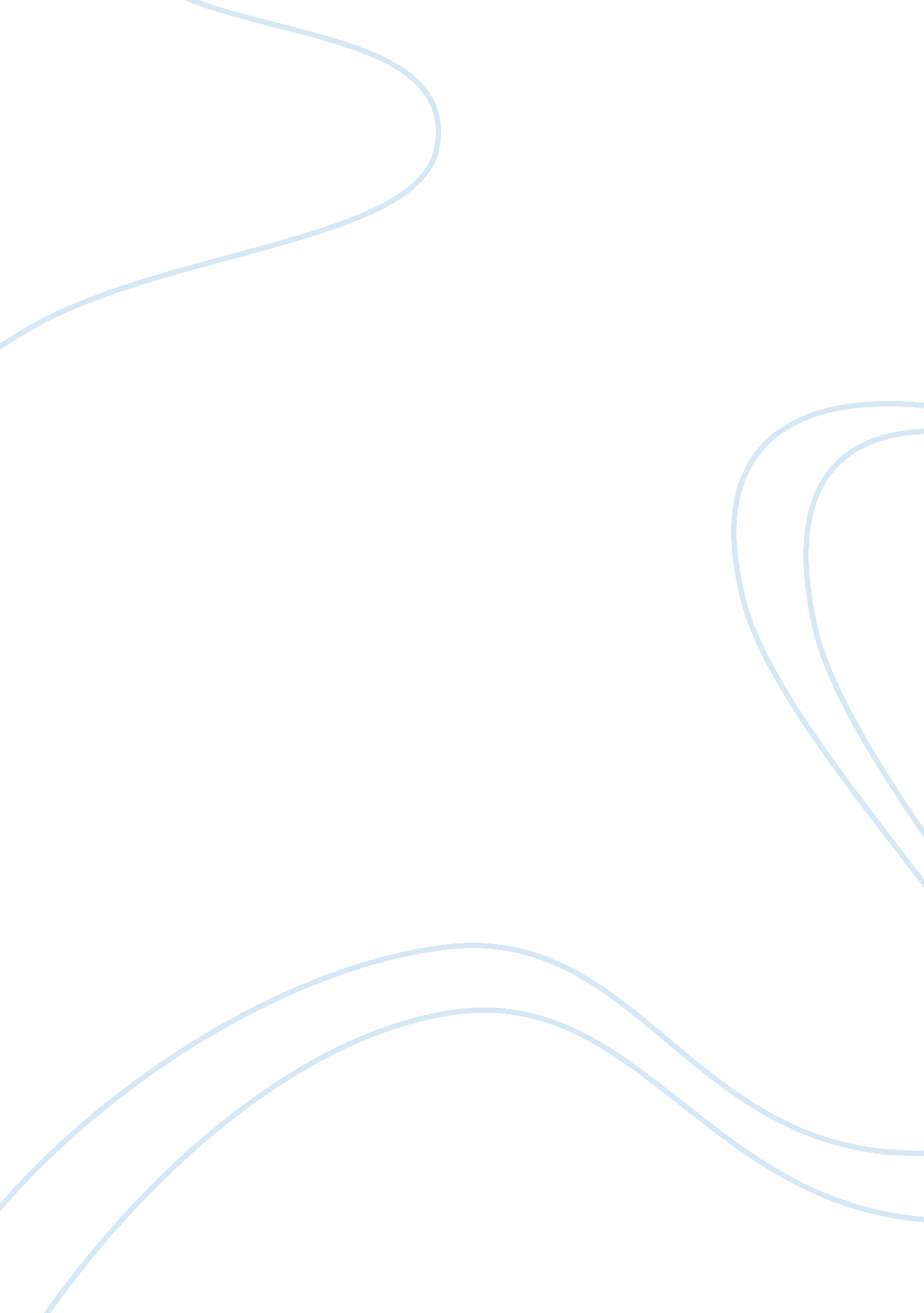 Ibps po 2018 exam notification come in august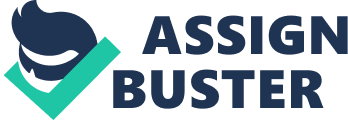 IBPS i. e instituteof banking personnel selection has been invited application for the selectionof probationary officers in various public sector banks every year. IBPS hasalso invited ibps po 2018 notification for probationary officers selection. IBPSreleased its notification in august every year. IBPS accepts only onlineapplication through its official website. The mode of selection includes pre and main exam. Those candidateswho clear both exams will call for interview. Shortlisted candidates who clearinterview will get provisional allotment in april 2019. In2018, IBPS CWE-VII PO Pre-Exam will be held on 7th, 8th, 14th and 15th October throughout india on various centers. while IBPS PO 2018 MainExam will be held on 26th November 2018 throughtout india on various centers. IBPS PO 2018 exam notification come in august andinterested candidates can apply through their official website www. ibps. in in august to September 2018(Tentatively). The mode of examination for both pre exam and main exam is online. it is heldat various centers of exams throughout india. IBPS PO 2018 Eligibility criteria-Candidates must have agraduation degree in any stream BA, BCOM, BSC, BTECH or any other equivalentdegree from university recognized by govt. of india. Various dates of exams -1.      Pre examination admit card download date expected: September20182.      Online pre examination date: October20183.      Pre exam result declaration: October20184.      Mains examination admit card download date expected: November20185.      Mains exam date : November 20186.      Mains exam result declaration date: December20187. Call letter for interview download date: January20198.      Conduct of interview expected date: January/February20199.      Provisional allotment date: April2019Selection process-It includes three stages1)     Pre exam2)     Main exam3)     Interview PREexamination(online preliminary examination)- Candidates who clear the pre exam got shortlistedfor the main exam. Pre exam held at various centre throughout india on 7th, 8th, 14th and 15th  October. MAINexamination – Candidates who clear the main got shortlisted forinterview. INTERVIEW- Candidates who clear the interview . Final result declared upon the performance of IBPSPO 2018  main exam and interview. PROVISIONAL ALLOTMENT- The final list of provisional allotment of IBPS PO2018 is released on their official website in april 2019. IBPS allots bank tocandidates on their final result and on the basis of the preferences they havemade at the time of online registration at their official site. Further theresponsibility to informed to selected candidates about their joining dates andother details lies with their respective banks.  IBPSPO 2018 application fee- SC/ST/PWD–   Rs100/-GENERAL and OTHERS- Rs 600/- Howto apply for IBPS PO 2018- 1.     open the IBPS official website  www. ibps. in2.     open the link IBPS PO 2018 3.     register yourself for the IBPS PO2018. And save the resistration number and password for future use. 4.     fill all your details and uploadyour latest signature and photo5.     then confirm your details andsubmit. 6.     Take a printout of your application feechallan. 7.     OR you can pay the challan feeonline using internet banking and credit/debit card details. 8.     Challan fee once paid will not berefunded. 